Test odborných znalostí1. Odřezky vzniklé při zpracování dřevotřískových deseklze použít k vytápění dílnynelze použít k vytápěnílze použít k vytápění po rozdrcení a slisování do briket2. Kontrola kvality a jakosti se provádíprůběžně v celém výrobním procesu i u hotového výrobkupouze v konečné fázi výroby před balenímpouze u materiálů vstupujících do výroby3. U konstrukčního spoje na pero a drážku má být drážka hlubší o3mm2mm1mm4. Pojem předmontáž označujepřípravu dílců k montážisestavení menších celků např. zásuvkynařezání skla do okenního křídla rámu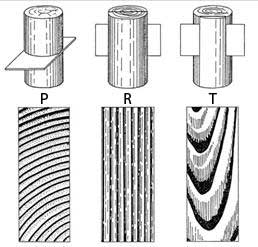 5. Na obrázku vidíte základní řez kmenem, určete jeho názevradiální řez příčný řeztangenciální řez6. Při balení demontovaného výrobku musí být lakované dílceproloženy hedvábným papírembaleny každý zvlášťproloženy polystyrénem7. Běžné montážní lepidlo je na bázimočovinypolyvinylacetátukaučuku8. Předepsané osobní ochranné prostředkyje povinen zajistit zaměstnavatelje povinen uhradit zaměstnanecjsou dobrovolné – záleží na domluvě mezi zaměstnavatelem a zaměstnancem9. Na jakou konečnou vlhkost musí být vysušeno řezivo pro truhlářskou výrobu?20 – 24 %8 – 12 %na vlhkosti nezáleží10. Zadní stůl srovnávací frézky je seřízendo úrovně nožové hřídeledo úrovně řezné kružnicedo úrovně předního stolu11. Výměnu a nastavení nástroje dřevoobráběcích strojů provádíobsluha strojeúdržbářvedoucí výroby12.  V případě poruchy výrobního zařízení je proveden záznam do technické dokumentace, který má obsahovatjméno majitele firmy, datum záznamu a název firmyspecifikaci poruchy a jméno pracovníka údržby, který má provádět opravudatum záznamu, specifikaci poruchy, jméno a podpis pracovníka, který provedl záznam13. Při řezání na kotoučové pile použijeteochranné rukavice a sluchátkaochranné brýle a rukaviceochranné brýle a sluchátka14. Jaké základní části obsahuje technická příprava výroby (TPV)?záleží na uvážení výrobcehrubý nákres, seznam materiálu k nákupu, způsob balení a dopravyvýkresovou dokumentaci, kusovník, technologické a výrobní postupy, cenovou kalkulaci15. Pojem antipyrin označujeretardér hořeníochrannou látku proti plísním a houbámochrannou látku proti hmyzu16. Při práci na dřevoobráběcích strojíchmusíme mít krátké rukávymusíme mít upnuté rukávymusíme mít volné rukávy17. Jaké druhy výrobků spadají pod pojem stavebně truhlářská výroba?lůžkový a sedací nábytek, skříněokna, dveře, obložení, podlahy, příčky, schody a vestavné skříněregály, policové sestavy, krovy a pergoly18. Pracovník pracující na úkol zaznamenává výsledky své prácekaždý denjednou týdněnezaznamenává19. Obsluha dřevoobráběcího stroje je povinna provádětvýměnu opotřebovaných ložisekběžnou údržbugenerální opravy20. Transparentní nátěrová hmota jedvousložkováprůhlednáekologická